Var finns hjärtstartaren i vårt kvarter?Seminarium i Almedalen 4 juli kl 13.00 – 13.50Hjärtstartare kan rädda liv. Men de finns inte där de som mest behövs. Runt 70 procent av hjärtstoppen inträffar i hemmen, medan hjärtstartarna främst finns på våra arbetsplatser.Hur ska vi få fler hjärtstartare där de gör som mest nytta? Vilka hinder finns och vad kan vi göra för att underlätta?Detta och mycket annat tas upp vid ett panelsamtal som Branschföreningen för Hjärtstartare i Sverige anordnar. Tillsammans med Anders Holgersson från Riksförbundet HjärtLung, Carina Hammander från Scandic, och Henrik Swedborg som driver Hjärtat slår för Gotland diskuterar vi frågan hur hjärtstartare kan rädda fler liv.Adress: Strandvägen 4, Visby. Mer information om seminariet i Almedalens program: https://almedalsveckan.info/program/65156 Varmt välkommen!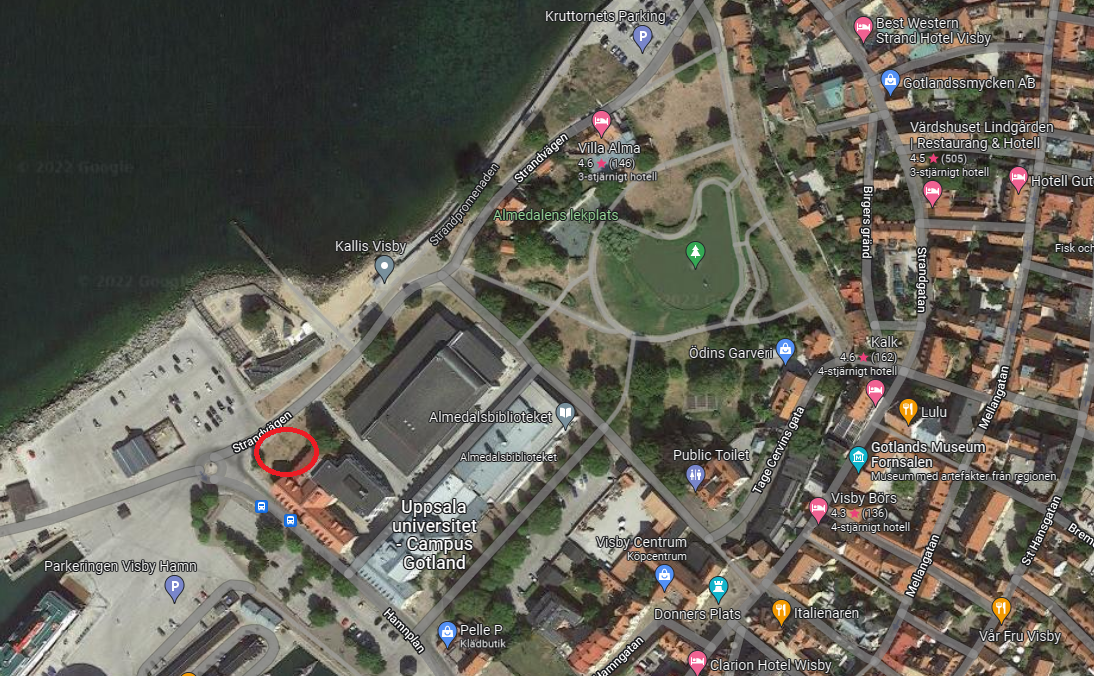 